Додаток 1Заявка на участь у ХХІV Обласному конкурсі-фестивалі дитячої музичної творчості«Дніпрова пісня» ім. А. К. ПоставноїДНІПРОПЕТРОВСЬКА АКАДЕМІЯ МУЗИКИ ім. М. ГЛІНКИвул. Ливарна, 10, м. Дніпро, 49044; тел.. (056) 720-92-82; е-mail: dkdpua@gmail.com www.dk.dp.uaXXІV ОБЛАСНИЙ  КОНКУРС-ФЕСТИВАЛЬ ДИТЯЧОЇ МУЗИЧНОЇ ТВОРЧОСТІ  «ДНІПРОВА ПІСНЯ» ім. А.К.ПОСТАВНОЇ(Дистанційна форма проведення)     ХХІV Обласний конкурс-фестиваль дитячої музичної творчості «Дніпрова пісня» ім. А. К. Поставної буде проводитися on-line (дистанційно), тобто за відеозаписом 21  квітня  2023 р.ТЕМАТИКА ФЕСТИВАЛЮ – «МУЗИЧНІ ПЕРЛИНИ ДНІПРА».    Мета конкурсу-фестивалю – підтримка та розвиток дитячої музичної творчості, пошук талановитої обдарованої молоді, сприяння її подальшому професійному розвитку.    Приймати участь у конкурсі-фестивалі можуть учні мистецьких шкіл, учасники музичних гуртків при загальноосвітніх школах, учні творчих розвиваючих центрів, а також усі бажаючі віком від 7 до 15 років. Конкурс-фестиваль проходить у ІІ тури:1- відбірковий;ІІ- Гала-концерт лауреатів.     Відео для І туру треба надіслати не пізніше 7 квітня 2023 року. 21.04 на офіційній сторінці конкурсу-фестивалю  (https://www.facebook.com/) буде опубліковано відео з найкращих номерів переможців конкурсу-фестивалю. Участь у конкурсі-фестивалі «Дніпрова пісня» ім. А.К. Поставної Б Е З К О Ш Т О В Н А!Умови проведення конкурсу-фестивалю    Фестиваль проходить у концертній формі за номінаціями:- інструментальне виконавство (народне, класичне, естрадне, джазове, авторський твір);- вокальне виконавство (народне, академічне, естрадне, джазове, авторська пісня);- музичний театр.Виконавський склад: соло, ансамбль, оркестр, хор.Вікові категорії:молодша група: 7-11 років;старша група: 12-15 років.;мішана вікова група.    Для участі у конкурсі-фестивалі до Оргкомітету слід надіслати заявку встановленого зразку на електронну адресу (див. додаток 1), та відеозапис.Вимоги до відеозапису.  Відеозапис має бути зроблений лише для конкурсу. Запис здійснюється однією камерою , одним відеотреком.   Від початку і до кінця виконання  конкурсної програми  відеозапис не зупиняти і не вимикати камеру. Під час запису використовується  справжня акустика зали, класу, кімнати. На відеозапису обличчя і руки виконавця мають бути показані одним планом. Відеозапис, який зроблено не за правилами, які вказані у вимогах, членами журі розглядатися не буде. До заявки додається коротка творча біографія колективу з датою створення, описом досягнень. Хронометраж виступу однієї школи у одній номінації – до 10 хв., для літературно-художніх композицій – до 15 хв. «Живе» виконання У КОЖНІЙ НОМІНАЦІЇ.      До складу журі входять провідні викладачі Дніпропетровської академії музики ім. М. Глінки, найкращі виконавці міста та області. Голова журі: Щітова Світлана Анатоліївна, кандидат мистецтвознавства, доцент, зав. кафедри «Історія та теорія музики», член НСКУ,  художній керівник – Гусіна Ольга Наумівна, завідувач лабораторії фольклору та етнографії,  голова організаційного комітету – Любимова Анастасія Яківна, викладач кафедри «Історія та теорія музики».Оцінка виступу здійснюється за такими критеріями: майстерність володіння голосом (інструментом);виконання не учбових а концертних творів;виразність емоційність виконання;самобутність виконання; чистота інтонування;відповідність виконуваного твору віку виконавця;естетика костюму, його відповідність віку учасника, тематиці та образу 
 твору. Критерії оцінювання:      Оцінювання відбувається за 100-бальною шкалою: гран- прі надається тільки одному колективу та обирається за рішенням журі.      Усі учасники, керівники  колективів, викладачі та концертмейстери  нагороджуються  пам’ятними дипломами.За додатковою інформацією слідкуйте на сторінці https://www.facebook.com/ під назвою Дніпрова Пісня.Заявки надсилати до 31 березня 2023 року на e-mail конкурсу-фестивалю:  missteoriya2017@i.uaадреса: 49044,м. Дніпропетровськ, вул. Ливарна 10.Контактні телефони: 098-984-33-47 Гусіна Ольга Наумівна;097-095-40-49, 063-236-03-39 Любимова Анастасія Яківна.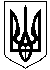 УКРАЇНАМІНІСТЕРСТВО КУЛЬТУРИ ТА ІНФОРМАЦІЙНОЇ ПОЛІТИКИКОМУНАЛЬНИЙ ВИЩИЙ НАВЧАЛЬНИЙ ЗАКЛАД«ДНІПРОПЕТРОВСЬКА АКАДЕМІЯ МУЗИКИ ім. М.ГЛІНКИ»ДНІПРОПЕТРОВСЬКОЇ ОБЛАСНОЇ РАДИ»вул. Ливарна, 10, м. Дніпро, 49044; тел.(056)720-92-77; (056)720-92-78е-mail: dkdpua@gmail.com; www.dk.dp.uaXXІV ОБЛАСНИЙ КОНКУРС-ФЕСТИВАЛЬ ДИТЯЧОЇ МУЗИЧНОЇ ТВОРЧОСТІ«ДНІПРОВА ПІСНЯ»ім. А.К. ПОСТАВНОЇ(Дистанційна форма проведення)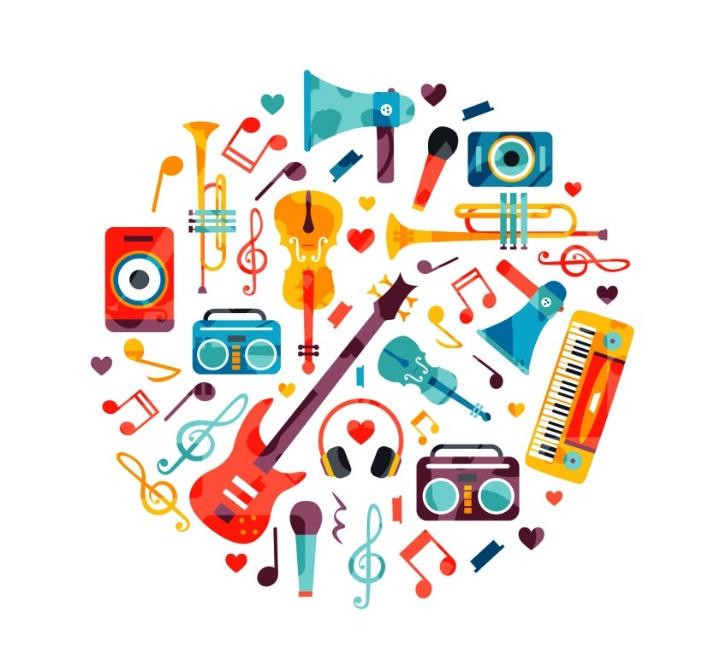 21 КВІТНЯ 2023 рокум. ДНІПРО№п/пШкола місто ПІБ учня, назва колективу(ПІБ - повністю)Керівник, викладач, концертмейстер (моб. тел.)(ПІБ повністю)Програма виступу.Хронометраж (повністю ПІБ авторів творів)Примітки(апаратура, стільці)Коротка творча біографія виконавця (колективу)